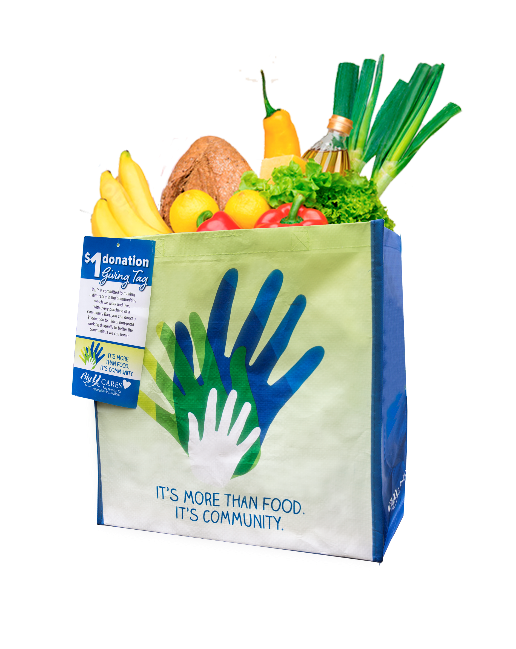 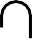 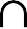 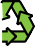 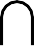 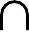 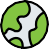 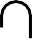 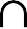 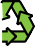 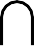 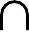 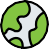 COMMUNITY BAG PROGRAMSample Press Release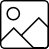 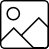 FOR IMMEDIATE RELEASE: [Name of organization] [Name, phone & email][Name of organization] has been selected as April’s Big Y Community Bag Program beneficiary.[City, State] – For the entire month of April, store leadership at Big Y’s [location] location has selected [Name of organization] to receive a $1 donation from every purchase of the $2.50 Big Y Community Bag.The Community Bag Program facilitates community support with the goal to make a difference in the vicinities where shoppers live and work. More than $340,000 has been donated to nearly 2,000 local nonprofits since the Program launched in January 2019.“[1-2 sentence quote reflecting excitement about being chosen],” said [name], Executive Director of [name of organization]. “[Short quote on how this donation will help you fulfill mission].”[Name of organization] is a nonprofit based in [city, state]. Founded in [year], [name of organization] has [describe efforts in the community]. Learn more about [name of organization] by visiting [website].For more information on the Big Y Community Bag Program, visit bigy.2givelocal.com.bigy.2givelocal.com